 Belarussian National Technical University - (Faculty of Engineering) 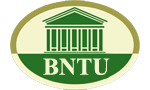 Application Formطلب إلتحاق بالجامعة البيلاروسية - كلية الهندسة.التاريخ:     /       / 2018  	بيانات الطالبإسم الطالب بالكامل عربى (كما فى جواز السفر/بطاقه الرقم القومى) /				                   	إسم الطالب بالكامل إنجليزى (كما فى جواز السفر/بطاقه الرقم القومى) /						                   العنوان / 		موبايل / 			تليفون أرضى/		الرقم القومى/ 	البريد الالكترونى / 					التعليم- من فضلك قم بملاء الفراغات بالشكل الصحيح.- هل يوجد لديك جواز سفر ؟                         نعم                             لا  - رقم جواز السفر فى حالة الموافقة بنعم /	      تاريخ الإنتهاء:    /      /     20        - وسيلة التعرف ؟                موقع المعهد                 فيس بوك               جرائد                    أخرى    Contact Us: 	Main Branch:              Alhadid Wasolb Street - Helwan, Cairo. Phone: (+2) 01114995716 , (+2) 01001520331 Fax: (+2) 27155170               El-Maadi Office :  Buliding 31 Street 85 , Mostafa Kamel Square  El-Maadi, Cairo. Phone: (+2) 23584279المجموع/النسبة المئوية/الشعبة/      علمى رياضةأسم المدرسة/سنة الحصول على الثانوية/		لإضافة معلومات أخرى/ما هو تصنيف المدرسة؟          عام           أزهرى                خاص لغات/تجريبى               خاص عربىما هو تصنيف المدرسة؟          عام           أزهرى                خاص لغات/تجريبى               خاص عربى